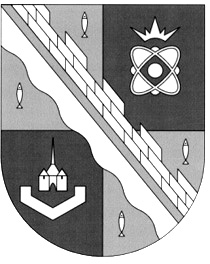                            администрация МУНИЦИПАЛЬНОГО ОБРАЗОВАНИЯ                                             СОСНОВОБОРСКИЙ ГОРОДСКОЙ ОКРУГ  ЛЕНИНГРАДСКОЙ ОБЛАСТИ                             постановление                                                        от 10/03/2023 № 678Об инфраструктуре поддержки субъектов малого и среднего предпринимательства, самозанятых граждан на территории Сосновоборского городского округа Ленинградской областиВ соответствии со статьей 15 Федерального закона Российской Федерации от 24.07.2007 № 209-ФЗ «О развитии малого и среднего предпринимательства в Российской Федерации», а также изменениями, внесенными в муниципальную программу «Стимулирование экономической активности малого и среднего предпринимательства в Сосновоборском городском округе до 2030 года», утвержденными постановлением администрации Сосновоборского городского округа от 13.10.2022 № 2371 (с изменениями от 09.01.2023 № 17) «О внесении изменений в постановление администрации Сосновоборского городского округа от 01.10.2013 № 2464 «Об утверждении муниципальной программы «Стимулирование экономической активности малого и среднего предпринимательства в Сосновоборском городском округе до 2030 года», администрация Сосновоборского городского округа п о с т а н о в л я е т:1. Утвердить требования к организациям, образующим инфраструктуру поддержки субъектов малого и среднего предпринимательства, и организации, образующие инфраструктуру поддержки субъектов малого и среднего предпринимательства, на территории Сосновоборского городского округа Ленинградской области (Приложение).2. Общему отделу администрации (Смолкина М.С.) обнародовать настоящее постановление на электронном сайте городской газеты «Маяк».3. Отделу по связям с общественностью (пресс-центр) комитета по общественной безопасности и информации (Бастина Е.А.) разместить настоящее постановление на официальном сайте Сосновоборского городского округа.4. Настоящее постановление вступает в силу со дня официального обнародования.5. Контроль за исполнением настоящего постановления возложить на первого заместителя главы администрации Сосновоборского городского округа Лютикова С.Г.Глава Сосновоборского городского округа		            М.В. ВоронковБулатова Татьяна Евгеньевна, ПТ(81369) 6-28-49 (отдел экономического развития)УТВЕРЖДЕНЫпостановлением администрации Сосновоборского городского округаот 10/03/2023 № 678(Приложение)Требования к организациям, образующим инфраструктуру поддержки субъектов малого и среднего предпринимательства, и организации, образующие инфраструктуру поддержки субъектов малого и среднего предпринимательства, на территории Сосновоборского городского округа Ленинградской области1. Инфраструктурой поддержки субъектов малого и среднего предпринимательства, самозанятых граждан является система коммерческих и некоммерческих организаций, которые создаются, осуществляют свою деятельность или привлекаются в качестве поставщиков (исполнителей, подрядчиков) для осуществления закупок товаров, работ, услуг для обеспечения муниципальных нужд при реализации муниципальной программы (подпрограммы) развития и поддержки малого и среднего предпринимательства на территории Сосновоборского городского округа, обеспечивающих условия для создания субъектов малого и среднего предпринимательства и для оказания им поддержки.В своей деятельности организации руководствуются Федеральным законом от 24.07.2007 № 209-ФЗ «О развитии малого и среднего предпринимательства в Российской Федерации» (с последующими изменениями), другими законодательными и нормативными правовыми актами Российской Федерации, Ленинградской области и муниципального образования Сосновоборский городской округ Ленинградской области, а также Уставом организации.Организация, входящая в инфраструктуру поддержки субъектов малого и среднего предпринимательства, самозанятых граждан, осуществляет свою работу во взаимодействии с органами местного самоуправления, общественными организациями предпринимателей и их объединениями. Оказание мер поддержки, предоставление услуг субъектам предпринимательства, самозанятым гражданам могут быть, как основной, так и дополнительной деятельностью организации.Субъекты малого и среднего предпринимательства, самозанятые граждане имеют право обратиться по вопросам развития и поддержки предпринимательства, как в органы местного самоуправления, так и в организации, входящие в инфраструктуру поддержки.Письменное обращение подлежит обязательной регистрации в течение трех дней с момента поступления.Порядок и сроки рассмотрения отдельных обращений субъектов малого и среднего предпринимательства, самозанятых граждан осуществляются в соответствии с Федеральным законом от 02.05.2006 № 59-ФЗ «О порядке рассмотрения обращений граждан Российской Федерации» (с последующими изменениями), а также действующим нормативно-правовым актом администрации Сосновоборского городского округа, утверждающим инструкцию по делопроизводству в администрации Сосновоборского городского округа, и внутренними нормативными документами организаций.Каждый субъект или самозанятый гражданин должен быть проинформирован любым удобным для него способом о решении, принятом по такому обращению, в течение пяти дней со дня его принятия.2. Инфраструктуру поддержки субъектов малого и среднего предпринимательства на территории Сосновоборского городского округа Ленинградской области, составляют: - Сосновоборский муниципальный Фонд поддержки предпринимательства (далее – Фонд), включая Сосновоборский бизнес-инкубатор офисного и производственного назначений;- МБОУ ДО «Центр развития творчества» (далее - МБОУДО «ЦРТ»).Сосновоборский муниципальный Фонд поддержки предпринимательства (далее – Фонд) является некоммерческой организацией, созданной в целях осуществления мер по поддержке и развитию малого и среднего предпринимательства в муниципальном образовании Сосновоборский городской округ Ленинградской области.Фонд учрежден Постановлением главы муниципального образования, мэра гор. Сосновый Бор от 13.07.2004 № 625 «Об учреждении фонда «СОСНОВОБОРСКИЙ МУНИЦИПАЛЬНЫЙ ФОНД ПОДДЕРЖКИ МАЛОГО ПРЕДПРИНИМАТЕЛЬСТВА».В соответствии с постановлением администрации округа от 02.09.2016 № 2060 «О внесении изменений в постановление главы муниципального образования, мэра г. Сосновый Бор от 13.07.2004 № 625 «Об учреждении фонда «СОСНОВОБОРСКИЙ МУНИЦИПАЛЬНЫЙ ФОНД ПОДДЕРЖКИ МАЛОГО ПРЕДПРИНИМАТЕЛЬСТВА» единственным учредителем Фонда является муниципальное образование Сосновоборский городской округ Ленинградской области. От имени муниципального образования Сосновоборский городской округ Ленинградской области функции и полномочия Учредителя осуществляет администрация муниципального образования Сосновоборский городской округ Ленинградской области.Фонд является юридическим лицом, обладает обособленным имуществом на праве собственности, имеет самостоятельный баланс, расчетные и иные счета в банковских и других кредитных учреждениях, печать, штамп и бланки со своим наименованием.В своей деятельности Фонд руководствуется Федеральным законом от 24.07.2007 № 209-ФЗ «О развитии малого и среднего предпринимательства в Российской Федерации», другими законодательными и нормативными правовыми актами Российской Федерации, Ленинградской области и муниципального образования Сосновоборский городской округ, а также Уставом Фонда.Основной деятельностью Фонда является осуществление мер по поддержке малого предпринимательства, самозанятых граждан на основании объединения информационных, финансовых и имущественных ресурсов, предоставляемых бюджетами всех уровней, внебюджетными источниками; участие в выполнении региональных и муниципальных программ, а также проектов и мероприятий, направленных на поддержку и развитие малого и среднего предпринимательства, самозанятости граждан. Фондом проводятся курсы для начинающих предпринимателей «Введение в предпринимательство», организуются различные семинары и тренинги.Фонд организует свою работу путем взаимодействия с Комитетом по развитию малого, среднего бизнеса и потребительского рынка Правительства Ленинградской области, ГКУ «Ленинградский областной центр поддержки предпринимательства», органами местного самоуправления, общественными организациями предпринимателей и их объединениями.Фонд организует работу Сосновоборского бизнес-инкубатора офисного и производственного назначений для оказания эффективной поддержки вновь образованным предприятиям и предпринимателям на начальной фазе их деятельности, определяет условия и порядок отбора субъектов малого предпринимательства для их размещения в бизнес-инкубаторах на льготных условиях.МБОУДО «ЦРТ» является некоммерческой организацией.Учредителем учреждения является муниципальное образование Сосновоборский городской округ Ленинградской области. Функции и полномочия учредителя осуществляет администрация муниципального образования Сосновоборский городской округ Ленинградской области.Многопрофильное учреждение дополнительного образования МБОУДО «ЦРТ» реализует дополнительные общеобразовательные программы по разным направлениям, одним из которых является оказание услуг в сфере информатизации.Учреждение является юридическим лицом, имеет самостоятельный баланс, обособленное имущество, лицевые счета, печать со своим наименованием бланки и штампы.В своей деятельности МБОУДО «ЦРТ» руководствуется Федеральным законом от 06.10.2003 № 131-ФЗ «Об общих принципах организации местного самоуправления в Российской Федерации», Федеральным законом от 12.01.1996 № 7-ФЗ «О некоммерческих организациях», Федеральным законом от 24.07.2007 № 209-ФЗ «О развитии малого и среднего предпринимательства в Российской Федерации», Уставом организации и иными нормативными актами федерального, регионального и местного значения.В соответствии с Уставом МБОУ ДО «ЦРТ» предоставляет образовательные услуги дополнительного образования для детей и взрослых города.На базе МБОУ ДО «ЦРТ» в рамках комплексного подхода к поддержке малого и среднего предпринимательства, в целях обучения учащихся школ города, будет продолжена работа по реализации дополнительной общеобразовательной программы «Основы бизнес планирования» в рамках реализации образовательного проекта «Школа молодого предпринимателя».На базе МБОУ ДО «ЦРТ» в рамках комплексного подхода к поддержке малого и среднего предпринимательства, в целях обучения учащихся школ города, ведется работа по реализации образовательного проекта «Школа молодого предпринимателя».3. Пункт 2 может быть уточнен по мере обращения организаций, соответствующих Требованиям, установленным в пункте 1, изъявивших желание участвовать в реализации муниципальной программы поддержки и развития малого предпринимательства в Сосновоборском городском округе Ленинградской области.